Pre-Calc. 11   LG 12A  QUIZ  (Formative Assessment)Marking Teacher: _______________________	Name:	__________________	Student #:	__________________Fill the      to make the expression in each pair equivalent.State the operation and quantity that must be applied to both the numerator and denominator of the first expression to obtain the second expression.      5.   Simplify and state any non-permissible values for the variable.     Simplify and identify all non-permissible values.      10.   Write an expression to represent the length of the rectangle, then simplify your answer.Pre-Calc. 11   LG 12B  QUIZ (Formative Assessment)Marking Teacher: _______________________	Name:	__________________	Student #:	__________________Fill the      to make the expression in each pair equivalent.State the operation and quantity that must be applied to both the numerator and denominator of the first expression to obtain the second expression.      5.   Simplify and state any non-permissible values for the variable.     Simplify and identify all non-permissible values.    10.   Write an expression to represent the length of the rectangle, then simplify your answer.Directions: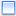 See me about this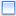 Move on to next guide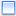 Review and redoDirections: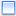 See me about this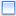 Move on to next guide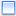 Review and redo